Hengelsportvereniging “Neerbosch-Oost” Jeugdwedstrijd 2020-Neem je eigen hengel mee, heb je deze niet?           Laat het weten, dan zorgen wij daarvoor!                    -Ook is er gedacht aan een broodje en een                 drankje voor tijdens het vissen.-Aan het einde van de wedstrijd is er voor 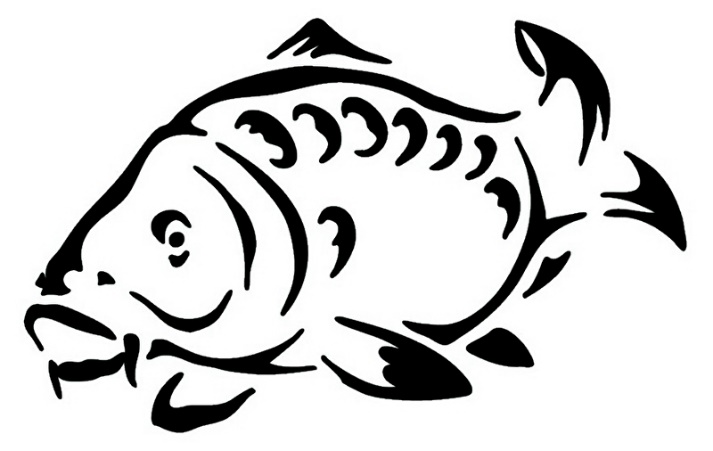 Iedereen prijs!- Hengelkeuze is vrij.